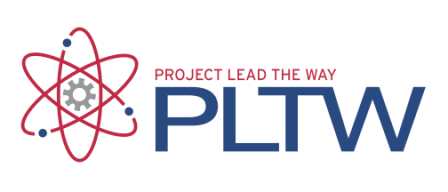 Jireh AlbertoActivity 2.1.2 Binary Numbers & ConversionIntroductionHave you ever wondered why we use the base-ten, or decimal, number system?  Of course, we have ten fingers. The decimal number system that works so well for us is completely incompatible with digital electronics. Digital electronics only understand two states, ON and OFF. This is why digital electronics use the base-two, or binary, number system. In order for you to be able to design digital electronics, you will need to be proficient at converting numbers between the decimal and binary number systems.In this activity you will learn how to convert numbers between the decimal and binary number systems.Equipment Paper & PencilCalculator (preferable one with a number base conversion feature)ProcedureComplete the following decimal-to-binary number conversions. An example problem is shown below. If available, use the base conversion feature of your calculator to check your answers.Example:                19 (10) =   __10011__ (2)Solution: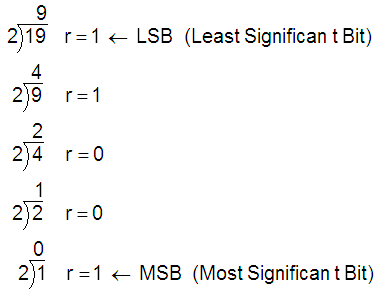 Answer:          19 (10)                =   10011 (2)Complete the following binary-to-decimal number conversions. An example problem is shown below. If available, use the base conversion feature of your calculator to check your answers.Example:               101001 (2) =   __41__  (10)Solution: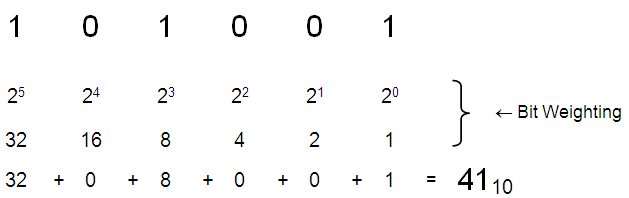 Answer:          101001 (2)                =   41 (10)Complete the following binary-to-decimal number conversions. An example problem is shown below. If available, use the base conversion feature of your calculator to check your answers.Example:               101001 (2) =   __41__  (10)Solution:Answer:          101001 (2)                =   41 (10)Perform the remaining decimal-to-binary conversions to complete the table shown below.Perform the remaining decimal-to-binary conversions to complete the table shown below.ConclusionThe use of the # 0 & 1 during circuits tells which component is either on or off.Now that we are using a number system other the decimal, it is important to properly subscript our numbers (i.e., 3510, 23410, 100102, etc.). Why is this so important? Provide at least three examples where neglecting to subscript numbers could lead to confusion.If certain #s are not properly subscripted the new # can be completely different.Without performing the binary-to-decimal conversions, which of the following two binary numbers is the larger number :101101 (2)011010 (2)How were you able to determine this?Since the most significant digit in the first # is 1, it will then have a greater #.Perform the binary-to-decimal conversions and check your answer. Were you correct?I was correctExamine the table that you completed in the procedure portion of the activity. What do you notice about the LSB (least-significant-bit)? What do you notice about the middle bit? What do you notice about the MSB (most-significant-bit)?  Do you observe a pattern here? In the LSB column the numbers 0 and 1 alternate. In the middle bit the numbers alternate every two times. In the MSB column the 0 and 1 have an equal amount.Based on your observations above, complete the table shown below.
Going Further – OptionalI believe the cartoon character would use a number system dealing with four and the alien number system would be in threes.Use your conclusions above to complete the following conversion table.